Publicado en Torrelavega el 02/05/2023 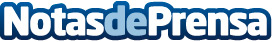 La importancia de la higiene bucodental en la prevención de enfermedades, por Clínica Dental Nueva CiudadEl cuidado bucodental está estrechamente relacionado con numerosas enfermedades. Según expone Cristina Sánchez Sánchez, especialista en higiene bucodental en la Cínica Dental Nueva Ciudad, el 70% de sus pacientes presenta una higiene oral deficiente y advierte de la importancia de realizar una correcta rutina de limpieza para prevenir patologías tanto en la cavidad bucal como en otras partes del organismo, destacando las enfermedades cardiovasculares, digestivas o el cáncer, entre otrasDatos de contacto:Iván Gallardo Herrera637237596Nota de prensa publicada en: https://www.notasdeprensa.es/la-importancia-de-la-higiene-bucodental-en-la Categorias: Nacional Medicina Cantabria Odontología http://www.notasdeprensa.es